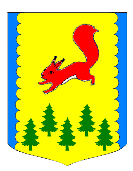 КРАСНОЯРСКИЙ КРАЙАДМИНИСТРАЦИЯ ПИРОВСКОГО МУНИЦИПАЛЬНОГО ОКРУГАПОСТАНОВЛЕНИЕОб утверждении Перечня общедоступной информации одеятельности администрации Пировского муниципального округа,размещаемой в информационно-телекоммуникационной сети«Интернет» в форме открытых данныхВ соответствии с Федеральным законом от 09.02.2009 №8-ФЗ «Об обеспечении доступа к информации о деятельности государственных органов и органов местного самоуправления», Постановлением Правительства Российской Федерации от 10.07.2013 №583 «Об обеспечении доступа к общедоступной информации о деятельности государственных органов и органов местного самоуправления в информационно-телекоммуникационной сети Интернет в форме открытых данных», руководствуясь статьями 11, 36 Устава Пировского муниципального округа, ПОСТАНОВЛЯЮ:1. Утвердить Перечень общедоступной информации о деятельности администрации Пировского муниципального округа, размещаемой в информационно-телекоммуникационной сети «Интернет» в форме открытых данных, согласно приложению.2. Контроль за исполнением настоящего постановления возложить на первого заместителя главы Пировского муниципального округа Ивченко С.С..3. Настоящее постановление вступает в силу в день, следующий за днем его официального опубликования в районной газете «Заря».Перечень общедоступной информации о деятельности администрации Пировского муниципального округа, размещаемой в информационно-телекоммуникационной сети «Интернет» в форме открытых данных27 сентября 2021гс.Пировское№502-пГлава Пировского муниципального округаА.И.ЕвсеевПриложениек постановлению администрацииПировского муниципального округа от 27 сентября 2021 №502-п№ п/пНаименование набора открытых данныхОрган, ответственный за достоверность и актуальность информации, используемой при формировании набора открытых данных1.Структура администрации округаОтдел правовой и кадровой работы администрации округа;2.Перечень муниципальных учрежденийОрганы администрации округа, координирующие деятельность муниципальных учреждений;3.График приема граждан должностными лицами органов администрации округаОбщий отдел администрации округа;4.Муниципальный реестр субъектов малого и среднего предпринимательства – получателей поддержкиОтдел экономики администрации округа;5.Реестр муниципальных услугОбщий отдел администрации округа;6.Реестр нормативно-правовых актовОбщий отдел администрации округа;7.Реестр муниципальных маршрутов регулярных перевозок автомобильным транспортомОтдел экономики администрации округа;8.Доходы бюджета округа на текущий годФинансовое управление администрации округа;9.Ведомственная структура расходов на текущий годФинансовое управление администрации округа;10.Сведения о местах нахождения остановочных пунктов общественного транспорта (наименование, вид транспорта, номер маршрута)Отдел экономики администрации округа;11.Сведения о местах нахождения аварийных домов и жилых домов, признанных непригодными для проживания (адрес местонахождения аварийных домов и жилых домов, признанных непригодными для проживания)Отдел муниципального имущества, земельных отношений и природопользования администрации округа;12.Сведения о местах нахождения аварийно-спасательных служб и аварийно-спасательных формирований (наименование, режима работы)Главный специалист по делам гражданской обороны, чрезвычайным ситуациям и пожарной безопасности;13.Сведения о местах нахождения центров обслуживания единой системы идентификации и аутентификации администрации округаОбщий отдел администрации округа.